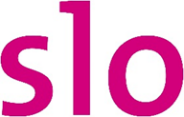 SPA+ voor redeneervragenSPA+ voor redeneervragenSPA+ voor redeneervragenSPA+ voor redeneervragenDit is opgave:Dit is opgave:stap 1
De vraagstap 1
De vraagLees de opgave en de bijbehorende informatie goed door. Dat is belangrijk, want vrijwel altijd staat een deel van de redenering in de informatie of de vraag. Noteer de vraag hieronder.Lees de opgave en de bijbehorende informatie goed door. Dat is belangrijk, want vrijwel altijd staat een deel van de redenering in de informatie of de vraag. Noteer de vraag hieronder.Lees de opgave en de bijbehorende informatie goed door. Dat is belangrijk, want vrijwel altijd staat een deel van de redenering in de informatie of de vraag. Noteer de vraag hieronder.Lees de opgave en de bijbehorende informatie goed door. Dat is belangrijk, want vrijwel altijd staat een deel van de redenering in de informatie of de vraag. Noteer de vraag hieronder.stap 2
Wat wordt er gevraagd?stap 2
Wat wordt er gevraagd?Welk type opgave is het: D, V of C? 
D: er wordt naar de data gevraagd (Waar is dit op gebaseerd?)
V: er wordt naar de verbinding gevraagd (Hoe komen we erbij?) 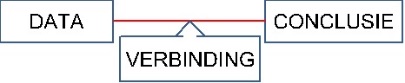 C: er wordt naar een conclusie gevraagd (Waar leidt dit toe?)Welk type opgave is het: D, V of C? 
D: er wordt naar de data gevraagd (Waar is dit op gebaseerd?)
V: er wordt naar de verbinding gevraagd (Hoe komen we erbij?) C: er wordt naar een conclusie gevraagd (Waar leidt dit toe?)Welk type opgave is het: D, V of C? 
D: er wordt naar de data gevraagd (Waar is dit op gebaseerd?)
V: er wordt naar de verbinding gevraagd (Hoe komen we erbij?) C: er wordt naar een conclusie gevraagd (Waar leidt dit toe?)type:stap 3
Wat is er gegeven?stap 3
Wat is er gegeven?Zet de delen van de redenering die in de opgave gegeven zijn in de juiste kolom(men) in de onderstaande tabel. Zet de delen van de redenering die in de opgave gegeven zijn in de juiste kolom(men) in de onderstaande tabel. Zet de delen van de redenering die in de opgave gegeven zijn in de juiste kolom(men) in de onderstaande tabel. Zet de delen van de redenering die in de opgave gegeven zijn in de juiste kolom(men) in de onderstaande tabel. stap 4Wat is er nog nodig?stap 4Wat is er nog nodig?Verzamel de delen van de redenering je nodig hebt om die compleet te maken (zoals vakkennis, formules, informatie uit de context of uit BINAS).Schrijf deze op in de juiste kolom(men) van de onderstaande tabel.Verzamel de delen van de redenering je nodig hebt om die compleet te maken (zoals vakkennis, formules, informatie uit de context of uit BINAS).Schrijf deze op in de juiste kolom(men) van de onderstaande tabel.Verzamel de delen van de redenering je nodig hebt om die compleet te maken (zoals vakkennis, formules, informatie uit de context of uit BINAS).Schrijf deze op in de juiste kolom(men) van de onderstaande tabel.Verzamel de delen van de redenering je nodig hebt om die compleet te maken (zoals vakkennis, formules, informatie uit de context of uit BINAS).Schrijf deze op in de juiste kolom(men) van de onderstaande tabel.DATAVERBINDINGCONCLUSIEstap 5
Hoe luidt de complete redenering?Schrijf de hele redenering (dus ook de al gegeven delen) hieronder op in enkele volledige zinnen.Gebruik daarbij verbindingswoorden zoals 'want', 'omdat', 'als … dan', 'daardoor', 'dus'.stap 6
Antwoord op de vraag?Controleer of je redenering een antwoord is op de vraag in de opgave en of het antwoord volledig is.